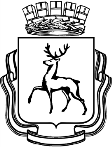 Департамент образования администрации города Нижнего НовгородаМуниципальное автономное дошкольное образовательное учреждение"Детский сад № 90 "ДАНКО"(МАДОУ №90)603018, Нижний Новгород, ул. Аркадия Гайдара, д.20, тел/факс:  (831)294-10-67сайт www.madou90.ru, e-mail: ds90_nn@mail.52gov.ru,Воспитание экологической культуры воспитанников старшего дошкольного возраста через проектную деятельность на примере познавательно-исследовательского проекта «В капле воды отражается мир»Инструктор по физической культуреТопанова А.С.Нижний Новгород2023 г.Одной из эффективных форм воспитательно-образовательной работы с дошкольниками является проектная деятельность. Проектная деятельность в ДОУ – это прежде всего сотрудничество, в которое вовлекаются дети, педагоги и родители.Этот метод всегда предполагает решение какой-либо проблемы и получение результата. Очень важно, чтобы у детей возник интерес к этой проблеме, а еще лучше, если ребенок сам обнаружит проблему и у него возникнет желание решить ее. Поэтому перед педагогами стоит задача развивать и поддерживать детскую самостоятельность и инициативность.Описание проектаТема проекта: «В капле воды отражается мир»Проблема: Дети имеют недостаточное представление о свойствах воды, о ее значении в жизни живых существ.Актуальность:Основными идеями проекта являются: развитие познавательной активности детей; передача социального опыта в сфере влиянии воды на все живое; вовлечение детей в активное освоение окружающего мира через проведение занимательных опытов и экспериментов с водой; оказание помощи в овладении способами познания связей между предметами и явлениями; развитие любознательности в процессе активной познавательно – исследовательской и экспериментальной деятельности.Игры с водой, экспериментирование – один из самых доступных способов познания свойства воды. Наблюдая за играми детей с водой, опытами, а так же во время умывания, закаливающих процедур, уходом за растениями, мы убедились в актуальности выбранной темы, а именно в необходимости получении знаний и представлении детей о свойствах и значении воды в жизни живых существ и здоровья людей.Данный проект позволяет педагогам сформировать у детей старшего дошкольного возраста не только систему знаний и представлений о свойствах и состояниях воды, но и способствует воспитанию у детей основ экологической культуры, научит их бережно относиться к воде и водным ресурсам.Цель проекта: Создание условий для систематизации знаний детей о воде, ее свойствах, о роли воды в жизни всех существ на Земле на основе соответствующих дошкольному возрасту видов деятельности в проектной среде.Задачи проекта:Способствовать расширению плавательных умений воспитанников.Воспитывать ответственное и бережное отношение к воде как к одному из важных источников жизни на Земле.Содействовать формированию природоохранного поведения воспитанников.Совершенствовать знания детей о значении воды в жизни человека.Формировать представления о свойствах воды, её переходах из одного состояниях в другое.Формировать умение устанавливать простейшие связи, размышлять, анализировать и делать несложные обобщения и выводы.Способствовать формированию умения видеть красоту окружающего водного пространства своей страны.Объект проекта: познавательно-исследовательская и экспериментальная деятельностьПредмет проекта: совокупность методов, приёмов и средств, направленных на развитие познавательно-исследовательской деятельности детей старшего дошкольного возраста через экспериментальную деятельность.Время выполнения: 6 месяцевУчастники проекта: воспитанники старших и подготовительных групп, родители (законные представители) воспитанников, педагоги.Форматы образовательных мероприятий, темы:- цикл наблюдений в природе на тему «Природное явление - вода» (наблюдения за дождем, туманом, изморосью, градом, снегопадом, облаками, тучами); - Беседы «Вода – источник жизни», «Какие источники воды ты знаешь?», «Что было бы, если бы на земле исчезла вода?»;- просмотр видеороликов и мультфильмов о воде;- прослушивание аудиозаписей со звуками воды;- консультация для родителей на тему «Занимательные опыты и эксперименты с дошкольниками»;- памятки для родителей: «Что почитать детям о воде», «Правила поведения на воде и у водоемов».- экспериментальная деятельность «Свойства воды»;- беседы: «Можно ли жить без воды?», «Может ли исчезнуть вода?», «Как очищают воду?»;- проблемные ситуации: «Что случилось с речкой? Что нужно делать, чтобы речка оставалась чистой?», «Какие правила нарушили дети?»
- дидактические игры «Где снежинку нам искать?», «Три состояния воды», «Хорошо-плохо»; «Подскажи словечко», «Кому нужна вода?», «Какой бывает вода», «Опиши», «Когда это бывает?», «Какой, какая, какие?», «Закончи предложение»- разучивание пословиц и поговорок о воде, отгадывание загадок из лэпбука;- комплексы пальчиковых гимнастик «Дождик», «Рыбки»;- подвижные игры «Ходит капелька по кругу», «Ручеек», «Рыболов», «Море волнуется», - физкультминутки «На речке», «Дождик», «На море».
- презентация проекта «В капле воды отражается мир»;- квест в бассейне «В гостях у профессора КапКапыча».Развивающая предметно-пространственная среда проекта:1. Набор для экспериментирования «Водная лаборатория»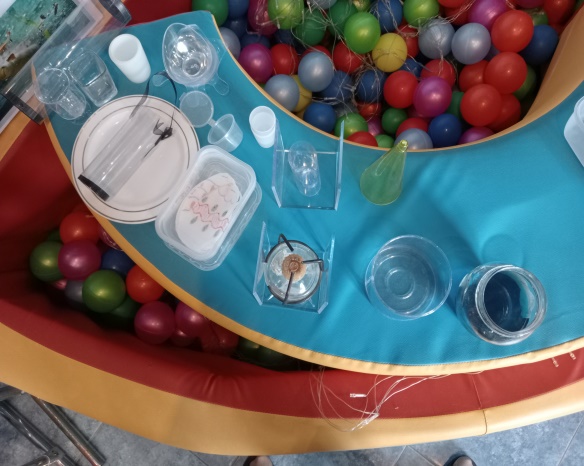 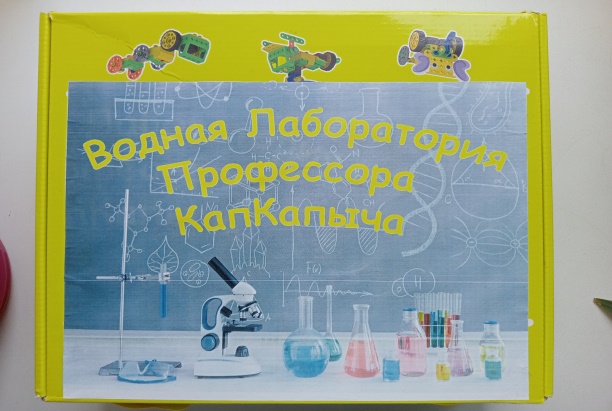 Увлекательный набор для экспериментов «Водная лаборатория» включает в себя ряд увлекательных научных опытов, связанных с водой. Благодаря данному набору воспитанники смогут познакомиться с интересными  и необычными опытами. Набор поможет узнать, каких видов бывает вода и какими качествами она обладает.  В контейнере собрано необходимое оборудование для опытов с водой: сосуды разной формы и размеров, игрушки, стаканчики, леечки, ситечки, ложечки, красители и спиртовка для нагрева и пр.Задачи:Расширять знания детей о свойствах воды.Развивать любознательность, мышление и речь детей.Развивать умение проводить несложные опыты с водой.Воспитывать интерес к опытно – экспериментальной деятельности.2. Лэпбук по познавательному развитию «Капелька-помощница»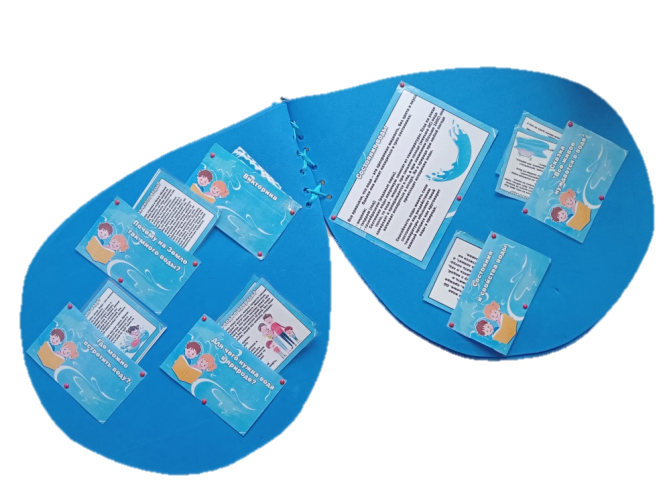 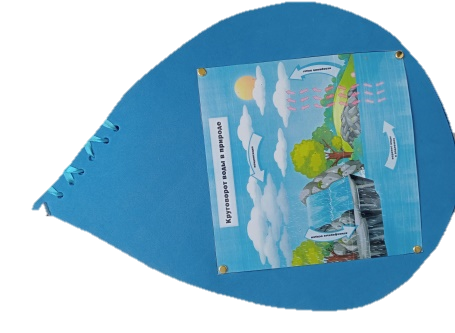 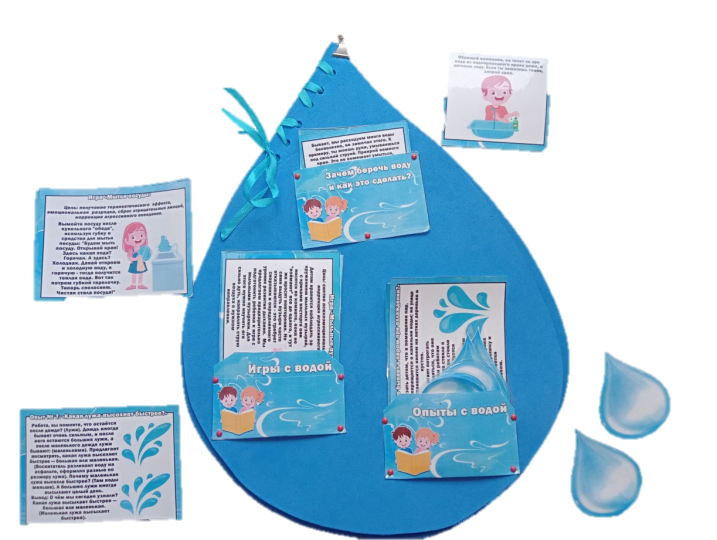 Лэпбук изготовлен из Фоамирана (Пластичная замша), состоит из 4х страниц. Страницы вырезаны в форме капли. На страницах прикреплены кармашки с информационным материалом по теме «Вода». Лэпбук предназначен для использования педагогом в образовательной деятельности. Задачи:Обобщить и систематизировать материал по теме проекта для образовательной деятельности.Наполнение Лэпбука: «Круговорот воды в природе»Карточки «Опыты с водой»Карточки «Игры с водой»Карточки «Подвижные игры»3. Игры-вертушки по речевому развитию «Кому нужна вода», «Как человек использует воду», «Вода в природе»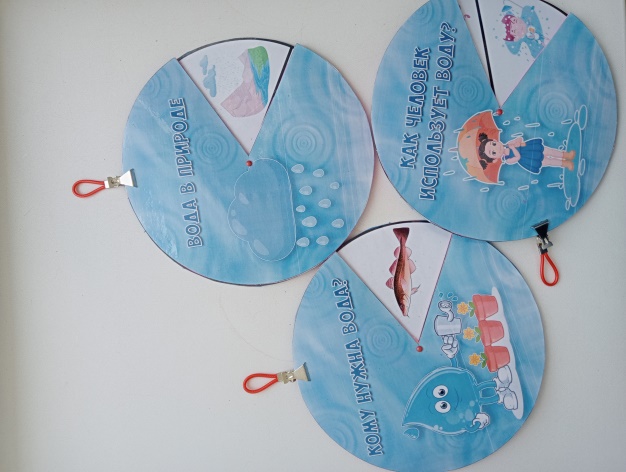 Основа вертушек – круг из фоамирана,  диаметром 20 см, на который нанесены изображения по теме, в секторах. Сверху накладывается и скрепляется еще один круг, но с вырезанным сектором под одно изображение. Используется для речевого развития.Задачи:Закреплять знания воспитанников по теме «Вода»Активизировать словарный запас, совершенствовать структуру предложений, связную речь.Развивать у дошкольников познавательную активность, умение анализировать полученные результаты.4. Фотокубик для релаксации «Этот удивительный мир»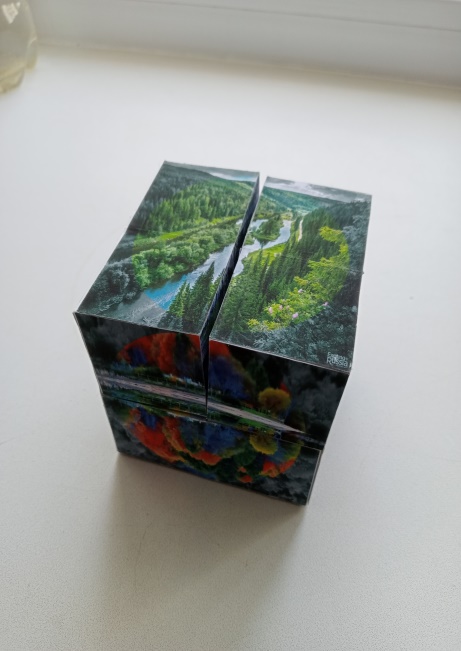 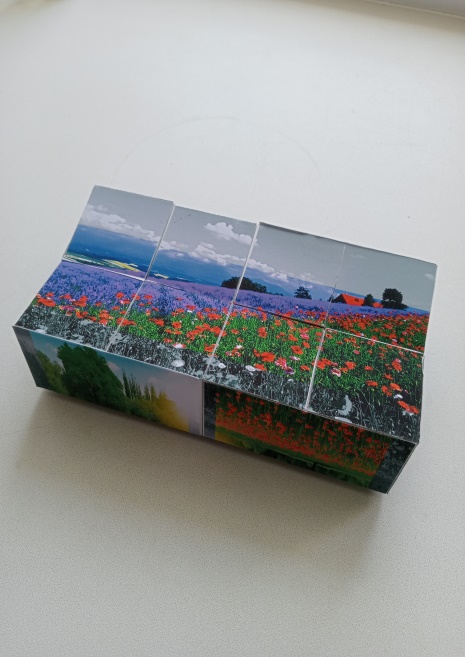 Фотокубик – набор из 8 кубиков, скрепленных между собой таким способом, что при сложении и разложении кубика появляются разные картинки. В данном фотокубике собраны яркие пейзажи родной страны. Но часть каждого изображения сделана черно-белым цветом для того, чтобы обучающие смогли понять, что без воды природа не сможет  дарить такие яркие краски. Задачи:Развивать умение собирать целое из частей.Создать условия для положительного, эмоционального фона у воспитанников.Активизировать когнитивные процессы (мышление, внимание, восприятие, память).Способствовать развитию усидчивости, мелкой моторики, зрительного внимания, мышления и пространственных представлений.5. Авторская сказка «Удивительное приключение Леночки и капельки»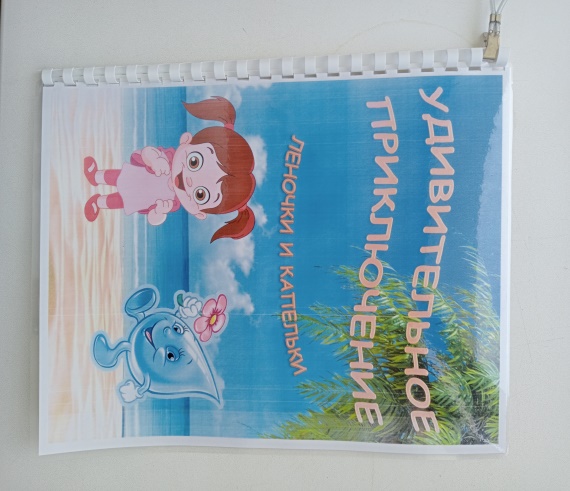 В сказке затронута тема «Круговорот воды в природе». Девочка Лена, путешествуя во сне с капелькой и водной волшебницей, проходит все этапы «существования» капли воды.Задачи:Развивать познавательный интерес к миру природы,  обогащая словарный запас дошкольников.Прививать детям экологическую культуру поведения через сказки.Воспитывать любовь к природе, видеть красоту окружающего мира в целом.6. Дидактические пособия по познавательному развитию «Загрязнение воды причины и последствия», «Озеро Байкал – сокровище России»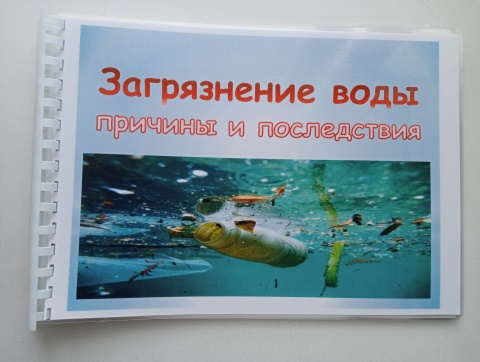 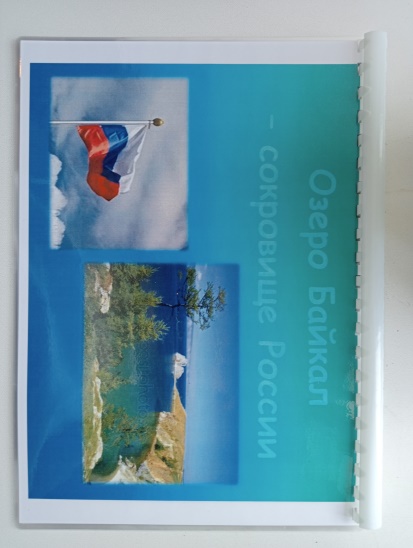 Задачи:Знакомить детей с источниками загрязнения водоемов, сформировать знания о значении чистых рек и озер для природы и здоровья человека. Воспитывать бережное отношение к окружающей среде.Расширять и систематизировать знания детей об озере Байкал, его обитателях, о положительном воздействии человека на природу.Формировать умение анализировать поступки людей и свои, делать экологические выводы.7. Дидактическое пособие  «Удивительные опыты»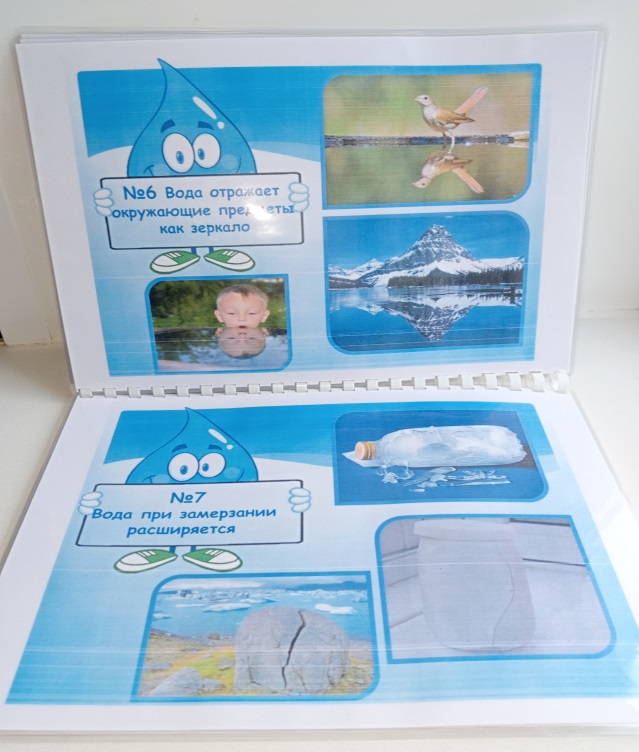 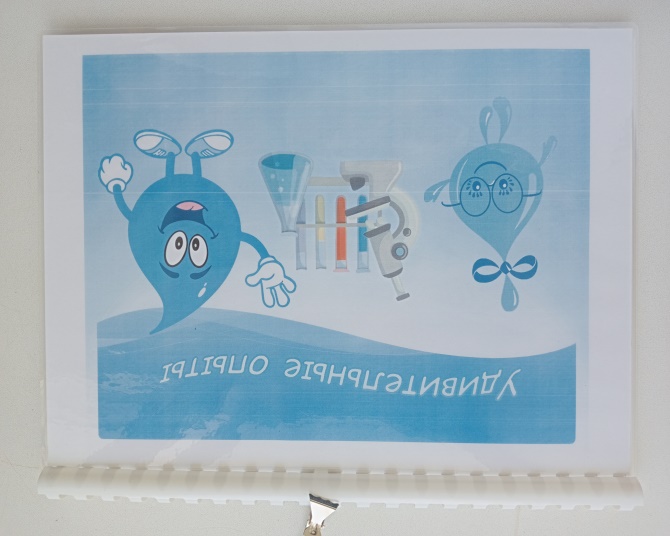 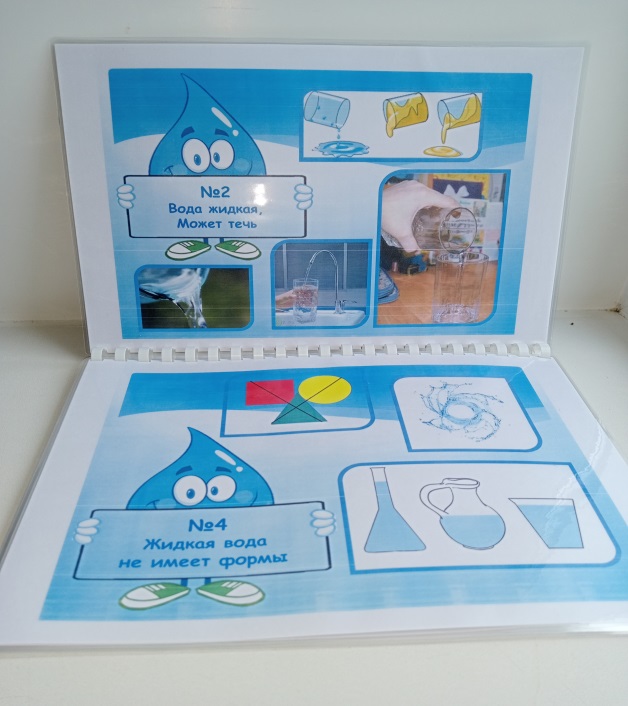 В пособии собраны основные опыты, с помощью которых ребята знакомятся со свойствами воды. Каждый опыт не только напечатан текстом, но и изображен в виде картинок и схем, чтобы воспитанники смогли самостоятельно разобраться и провести опыт. Задачи:Способствовать накоплению у детей конкретных представлений о свойствах воды: жидкая, прозрачная, бесцветная, без запаха, что в ней растворяется краска, может быть холодной и теплой и пр.Развивать наблюдательность и умение делать простые выводы из увиденного и услышанного.Воспитывать любознательность и самостоятельность.Опыты, собранные в пособии:У воды нет вкуса, цвета и запаха.Вода жидкая, может течь.Вода не имеет цвета, но ее можно покрасить.Вода не имеет формы.В воде можно растворить некоторые объекты.Вода отражает окружающие предметы как зеркало.Вода при замерзании расширяется.Снег и льдинки тают от тепла и превращаются в воду.Пар – это тоже вода.Вода дает жизнь живому.8. Дидактическая игра «Найди отличия»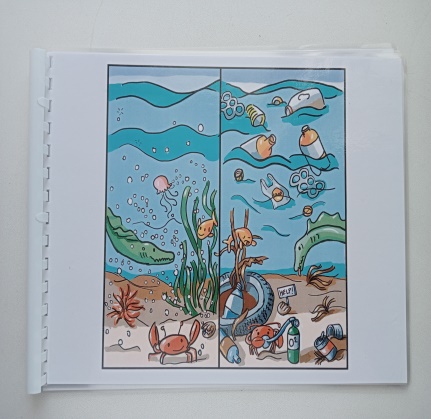 В альбоме собраны изображения водоемов с «чистой» и «загрязненной» средой обитания. Каждая страница заламинирована для того, чтобы обучающиеся маркером могли отмечать различия. После игры маркер легко удаляется влажной салфеткой для повторной игры другими воспитанниками.Задачи:Способствовать улучшению зрительного восприятия.Развивать внимание, память, мыслительные способности, умения делать логические выводы.Воспитывать культуру природоохранного поведения.Театр «Капельки» из неоформленных материалов (использованные воздушные шарики)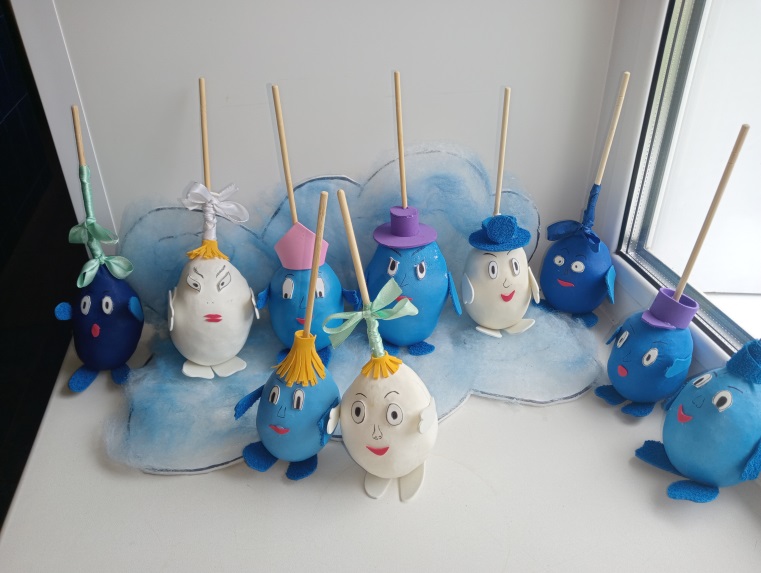 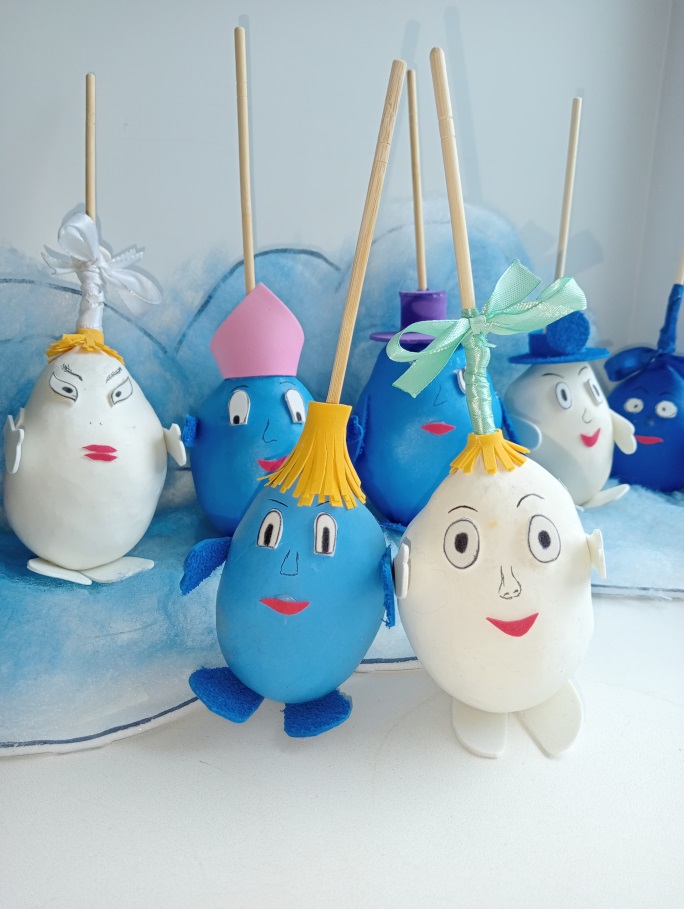 Театр выполнен из неоформленных материалов - использованные воздушные шарики, синтепон и деревянные палочки от роллов. Мелкие детали изготовлены из фоамирана. Сцена для обыгрывания сказочных сюжетов выполнена из потолочных плиток и небольшого количество синтепона, для эффекта воздушных облаков.Задачи:Развивать воображение, фантазию, внимание, самостоятельность мышленияСтимулировать речевую активность.Способствовать развитию положительных эмоций.Предполагаемый продукт проекта:- презентация проекта педагогам ДО;- экспозиция работ;- экскурсионная презентация проекта воспитанниками.Список литературы:Поддьяков Н.Н. «Творчество и саморазвитие детей дошкольного возраста. Концептуальный аспект».Прохорова Л.Н., Балакшина ТА. «Детское экспериментирование — путь познания окружающего мира».Рыжова П. «Игры с водой и песком». – М.: Линка-Пресс, 1997 .Дыбина О.В., Рахманова Н. П. Щетинина В. В. Неизведанное рядом: Занимательные опыты и эксперименты для дошкольников/О.В.Дыбина (отв. Ред.). М.: ТЦ Сфера, 2005. – 192 с.Воз и маленькая тележка чудес. Опыты и эксперименты для детей от 3 до 7 лет. Автор-составитель: Зубкова Н. М. – С-Пб.: Речь, 2006 г. – 64 с.Ковинько Л. Секреты природы – это так интересно! – М.: «Линка-Пресс», 2004 г. – 72 с.: ил.Организация экспериментальной деятельности дошкольников: Методические рекомендации. / под общей редакцией Прохоровой Л. Н. – 3-е издание., исправленное и дополненное. М.: АРКТИ, 2005 г.Иванова А.И. Детское экспериментирование как метод обучения./ Управление ДОУ, № 4, 2004.Прохорова Л.Н., Балакшина Т.А. Детское экспериментирование — путь познания окружающего мира// Формирование начал экологической культуры дошкольников (из опыта работы детского сада № 15 «Подсолнушек» г. Владимира)/ Под ред. Л.Н. Прохоровой. — Владимир, ВОИУУ, 2001.Рыжова Н. А. Волшебница –вода /Текст/ Н. А. Рыжова. – М.: Линка-Пресс, 1997 .https://infourok.ru/proekt-opitno-eksperimentalnoy-deyatelnosti-na-temu-chudesniy-mir-vodi-dou-3101149.html;https://www.maam.ru/detskijsad/proekt-opytno-yeksperimentalnaja-dejatelnost-s-detmi-starshego-doshkolnogo-vozrasta-na-temu-voda.html;https://urok.1sept.ru/articles/649640.